CLUBs INFOGRAPHIC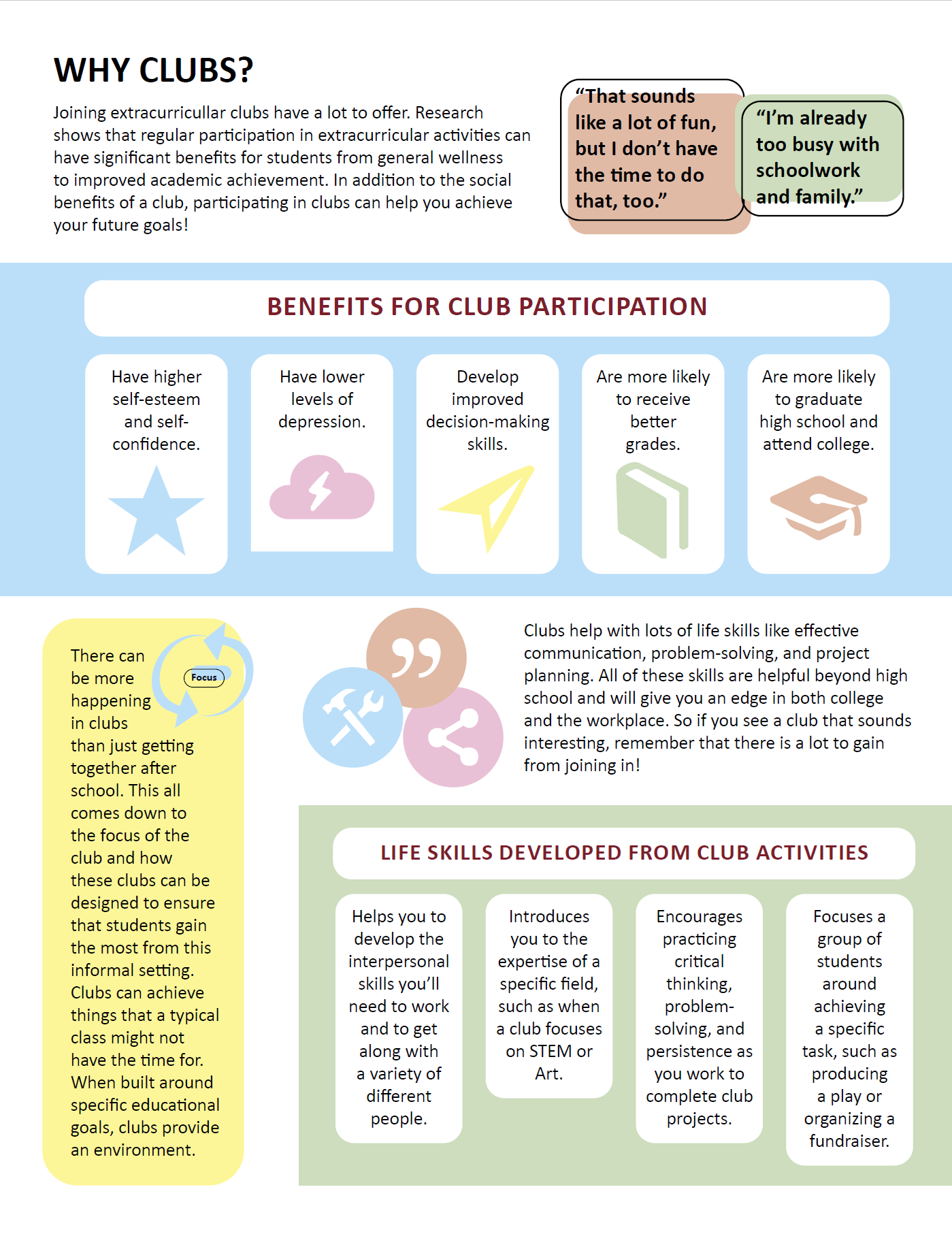 